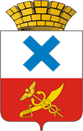 Администрация Городского округа «город Ирбит»Свердловской областиПОСТАНОВЛЕНИЕот  1 октября 2021 года  №1572-ПА г. Ирбит	О внесении изменений в постановление администрации Муниципального образования город Ирбит                                                         от 29 января 2010 года  №124-ПА «Об утверждении состава совета по развитию малого и среднего предпринимательства                       в Муниципальном образовании город Ирбит» (с изменениями)      В связи с кадровыми изменениями в администрации Городского округа «город Ирбит» Свердловской области, в соответствии с решением совета по развитию малого и среднего предпринимательства в Городском округе «город Ирбит» Свердловской области от 14.09.2021 года, администрация Городского округа «город Ирбит» Свердловской областиПОСТАНОВЛЯЕТ:Внести изменения в постановление администрации Муниципального образования город Ирбит от 29 января 2010 года № 124 «Об утверждении состава совета по развитию  малого и среднего предпринимательства в Муниципальном образовании город Ирбит» (с изменениями), изложив состав совета по развитию малого и среднего предпринимательства в Городском округе «город Ирбит» Свердловской области в новой редакции (прилагается).Контроль за исполнением настоящего постановления возложить на заместителя главы администрации Городского округа «город Ирбит» Свердловской области Н.В. Волкову.3. Настоящее постановление разместить на официальном сайте администрации Городского округа «город Ирбит» Свердловской области (www.moirbit.ru).Глава Городского округа «город Ирбит» Свердловской области                                                       Н.В. Юдин                                                                   УТВЕРЖДЕНпостановлением администрации Муниципального образования город Ирбит от 29 января 2010 года    №124-ПА «Об утверждении состава совета по развитию малого и среднего предпринимательства в Муниципальном образовании город Ирбит» (с изменениями)(в ред. от 01.10.2021 г. №1572-ПА)СОСТАВсовета по развитию малого и среднего предпринимательствав Городском округе «город Ирбит» Свердловской области1.	Волкова Надежда Владимировна, заместитель главы администрации Городского округа «город Ирбит» Свердловской области, председатель совета;2.	Дягилева Ольга Александровна, главный специалист отдела экономического развития  администрации  Городского округа «город Ирбит» Свердловской области,  секретарь совета;Члены Совета: 3.	Алексеева Марина Викторовна - индивидуальный предприниматель,    представитель предпринимателей, занимающихся розничной торговлей (по согласованию);4.	Баскакова Любовь Витальевна - руководитель представительства Уральской  торгово-промышленной палаты в г. Ирбите (по согласованию);5.	Исаков Магомедамин Гусейнович - индивидуальный предприниматель, представитель предпринимателей, занимающихся розничной торговлей (по согласованию);6.	Казакова Любовь Дмитриевна - индивидуальный предприниматель, представитель предпринимателей, занимающихся розничной торговлей (по согласованию);7.    Кузеванова Вера Алексеевна – индивидуальный предприниматель, руководитель студии дизайна интерьера «ДомСтиль» (по согласованию);  8.  Кузнецова Наталья Владимировна – руководитель общества с ограниченной ответственностью «Агентство «БиЗ» (по согласованию);  9.  Лалетин Григорий Александрович – руководитель общества с ограниченной ответственностью «ПроектСтройСервис» (по согласованию);        10.	Макарова Светлана Геннадьевна - индивидуальный предприниматель, представитель предпринимателей, оказывающих бытовые услуги населению (по согласованию);        11. Мелких Анна Владимировна – индивидуальный предприниматель, представитель предпринимателей, оказывающих услуги общественного питания населению (по согласованию);        12.	Орлов Виктор Михайлович - индивидуальный предприниматель, представитель предпринимателей, занимающихся розничной торговлей                 (по согласованию);13.	Пайку Юрий Николаевич - индивидуальный предприниматель, представитель предпринимателей, занимающихся розничной торговлей                 (по согласованию);14.	Палицын Роман Анатольевич - общественный помощник Уполномоченного по защите прав предпринимателей в Свердловской области по Муниципальному образованию город Ирбит (по согласованию);15.	Прядеина Надежда Александровна - директор Муниципального унитарного предприятия бытового обслуживания населения «Рембыттехника» Муниципального образования город Ирбит (по согласованию);16.	Савина Алеся Геннадьевна -  директор Фонда поддержки малого предпринимательства Муниципального образования «город Ирбит»                          (по согласованию);    17.	Сидоров Николай Львович - индивидуальный предприниматель, председатель Совета Ирбитского филиала Свердловского областного Союза промышленников и предпринимателей (по согласованию);18.    Смердов Александр Сергеевич - индивидуальный предприниматель;19.  Смердов Михаил Иванович - депутат Думы Городского округа «город Ирбит» Свердловской области (по согласованию);  20.	Смердова Надежда Геннадьевна - индивидуальный предприниматель, представитель предпринимателей, оказывающих бытовые услуги    населению (по согласованию);21.	Трапезников Александр Владимирович - генеральный директор акционерного общества «Сельхозтехника», представитель предпринимателей, промышленных предприятий малого и среднего бизнеса (по согласованию);22.	Фучкин Сергей Валентинович - председатель Ирбитского городского отделения общероссийской общественной организации «Деловая Россия» (по согласованию);23. Чекушин Владимир Александрович - индивидуальный предприниматель, представитель предпринимателей, занимающихся розничной торговлей (по согласованию);24.	 Юрьева Светлана Анатольевна - начальник юридического отдела администрации Городского округа «город Ирбит» Свердловской области.